… MAKAMINA/DEKANLIĞINA/MÜDÜRLÜĞÜNE/BAŞKANLIĞINAAşağıda belirtmiş olduğum birimde görev yapmaktayım, ……………………. öğreniminde gördüğüm hazırlık sınıfının kademe ilerlemesinde değerlendirilmesini talep ediyorum.Bilgilerinizi ve gereğini arz ederim.EK: - Öğrenim Belgesi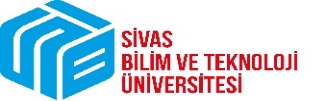 PERSONEL DAİRE BAŞKANLIĞIAçıklamaYeni YayımlandıPERSONEL DAİRE BAŞKANLIĞIDoküman No:PERSONEL DAİRE BAŞKANLIĞIYayın Tarihi:HAZIRLIK EĞİTİMİ DEĞERLENDİRME DİLEKÇESİRevizyon No:HAZIRLIK EĞİTİMİ DEĞERLENDİRME DİLEKÇESİRevizyon Tarihi:Tarih:… / … / 20…Ad Soyad:İmza: (Lütfen tüm alanları doldurunuz.) (Lütfen tüm alanları doldurunuz.)T.C. Kimlik NoUnvanı / GöreviGörev Yeri Personel Sicil NoCep Telefonu E-Posta AdresiGüncel İkametgâh Adresiniz